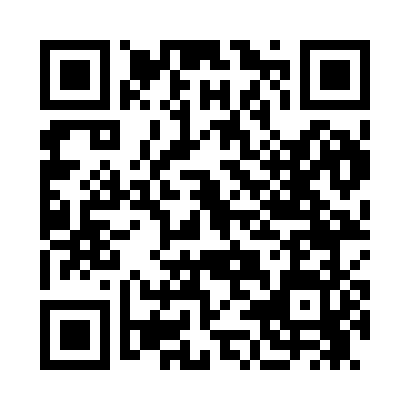 Prayer times for Standing Rock, Alabama, USAMon 1 Jul 2024 - Wed 31 Jul 2024High Latitude Method: Angle Based RulePrayer Calculation Method: Islamic Society of North AmericaAsar Calculation Method: ShafiPrayer times provided by https://www.salahtimes.comDateDayFajrSunriseDhuhrAsrMaghribIsha1Mon4:145:3612:454:287:549:162Tue4:145:3712:454:287:549:163Wed4:155:3712:454:287:549:164Thu4:155:3712:464:297:549:155Fri4:165:3812:464:297:539:156Sat4:175:3812:464:297:539:157Sun4:175:3912:464:297:539:158Mon4:185:3912:464:297:539:149Tue4:195:4012:464:297:539:1410Wed4:195:4112:474:307:529:1311Thu4:205:4112:474:307:529:1312Fri4:215:4212:474:307:529:1213Sat4:225:4212:474:307:519:1214Sun4:225:4312:474:307:519:1115Mon4:235:4312:474:307:509:1116Tue4:245:4412:474:307:509:1017Wed4:255:4512:474:307:509:0918Thu4:265:4512:474:307:499:0919Fri4:275:4612:474:307:499:0820Sat4:275:4712:474:307:489:0721Sun4:285:4712:474:307:479:0622Mon4:295:4812:484:307:479:0523Tue4:305:4912:484:307:469:0524Wed4:315:4912:484:307:469:0425Thu4:325:5012:484:307:459:0326Fri4:335:5112:484:307:449:0227Sat4:345:5112:484:307:439:0128Sun4:355:5212:484:307:439:0029Mon4:355:5312:474:307:428:5930Tue4:365:5312:474:307:418:5831Wed4:375:5412:474:307:408:57